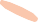 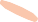 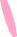 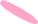 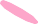 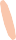 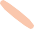 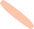 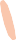 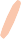 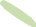 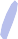 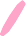 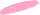 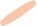 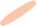 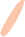 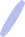 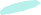 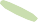 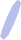 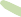 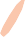 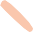 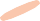 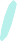 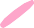 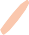 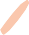 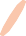 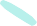 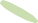 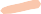 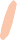 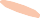 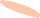 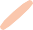 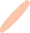 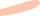 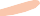 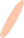 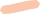 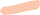 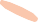 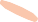 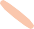 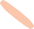 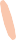 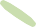 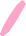 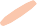 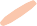 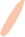 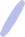 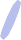 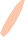 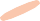 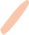 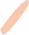 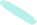 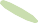 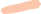 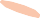 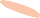 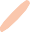 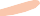 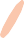 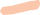 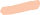 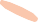 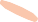 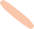 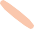 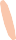 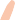 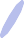 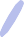 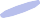 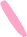 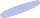 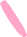 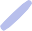 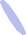 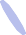 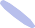 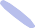 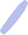 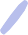 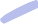 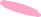 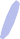 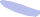 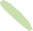 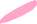 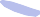 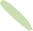 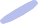 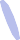 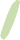 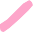 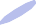 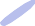 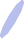 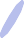 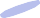 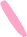 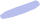 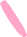 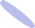 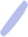 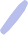 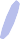 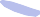 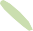 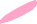 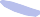 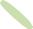 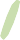 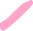 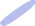 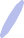 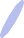 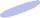 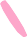 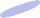 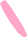 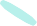 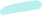 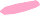 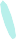 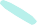 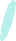 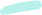 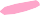 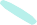 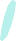 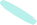 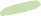 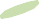 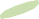 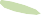 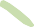 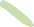 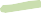 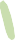 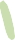 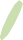 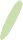 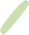 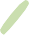 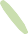 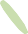 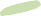 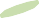 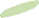 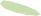 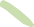 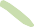 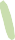 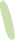 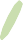 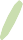 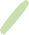 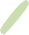 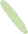 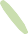 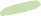 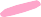 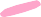 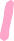 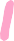 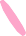 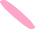 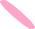 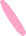 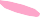 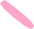 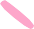 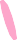 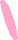 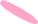 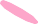 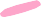 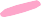 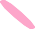 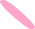 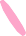 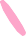 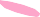 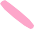 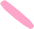 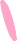 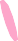 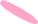 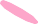 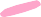 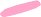 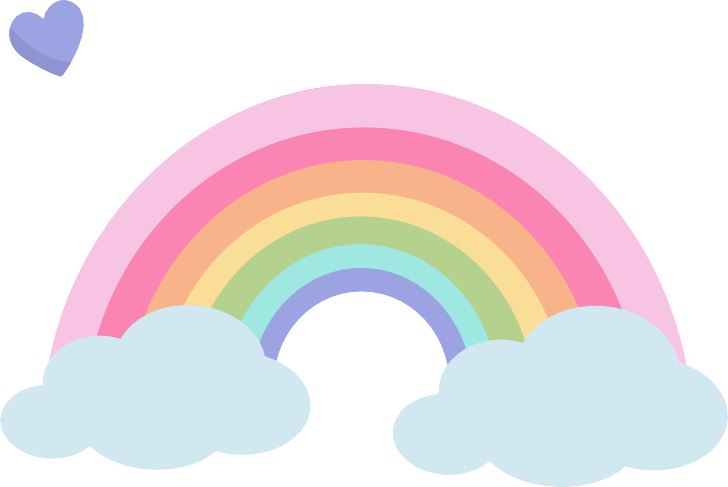 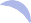 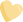 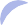 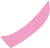 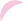 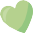 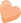 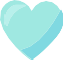 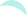 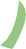 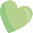 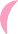 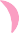 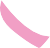 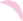 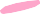 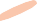 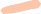 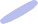 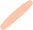 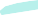 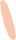 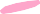 CUMPLE 10 AÑOSACOMPÁÑANOS A CELEBRARLO!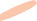 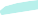 DOMINGO	3:30 P.m - 6:30 p.m.123 NW THIRD STREET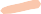 MIAMI, FLORIDA 33122AGOSTO	RSVP (123) 1234-5678                                               TE ESPERAMOS!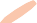 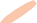 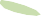 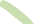 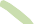 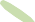 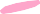 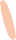 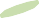 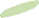 